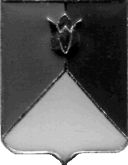 РОССИЙСКАЯ  ФЕДЕРАЦИЯАДМИНИСТРАЦИЯ КУНАШАКСКОГО  МУНИЦИПАЛЬНОГО РАЙОНА ЧЕЛЯБИНСКОЙ ОБЛАСТИПОСТАНОВЛЕНИЕот 11.01.2023 г.  № 16О    внесении     изменений    в    постановление Администрации Кунашакского муниципального района от 31.08.2020г. №1166В соответствии с постановлением Правительства Челябинской области от 07.11.2022г. №616-П  «О порядке обеспечения бесплатным двухразовым горячим питанием обучающихся в государственных и муниципальных образовательных организациях, расположенных на территории Челябинской области, по образовательным программам основного общего, среднего общего, среднего профессионального образования или по программам профессионального обучения (программам профессиональной подготовки по профессиям рабочих, должностям служащих), не имеющих основного общего или среднего общего образования, не достигших возраста 24 лет, один из родителей которых является лицом, призванным на военную службу по мобилизации в соответствии с Указом Президента Российской Федерации от 21 сентября 2022 года № 647 «Об объявлении частичной мобилизации в Российской Федерации», письмом Министерства образования и науки Челябинской области  от 18.11.2022г. №11733ПОСТАНОВЛЯЮ:	1. Внести в Порядок предоставления питания обучающимся общеобразовательных организаций Кунашакского муниципального района, утвержденный  постановлением Администрации Кунашакского муниципального района от 31.08.2020г. №1166 следующие изменения:1) пункт 4 дополнить абзацем следующего содержания:- обучающиеся, один из родителей,  которых является лицом, призванным на военную службу по мобилизации в  соответствии с Указом Президента Российской Федерации от 21.09.2022 года №647 «Об объявлении частичной мобилизации в Российской Федерации». 	Данный абзац распространяет свое действие на правоотношения, возникшие с 06.10.2022г.».2) пункт 5 дополнить абзацем следующего содержания: «Стоимость питаниядетей из малообеспеченных семей и детей с нарушениями состояния здоровья, обучающихся в общеобразовательных организациях Кунашакского муниципального района, устанавливается в день на одного обучающегося не ниже стоимости питания  в день на одного обучающегося начальных классов.».	2.Управлению образования администрации Кунашакского  муниципального района довести настоящее постановление до сведения руководителей образовательных организаций.	3. Начальнику отдела информационных технологий Ватутину В.Р. опубликовать настоящее постановление на официальном сайте Кунашакского муниципального района в сети Интернет. 	4. Организацию исполнения настоящего постановления возложить на руководителя Управления образования администрации Кунашакского муниципального района Латыпову О.Р. 	5. Контроль исполнения настоящего постановления возложить на заместителя Главы района по социальным вопросам Нажметдинову А.Т.Глава района		                                                                           С.Н. Аминов